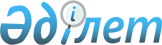 О внесении изменения в приказ Первого заместителя Премьер-Министра Республики Казахстан – Министра финансов Республики Казахстан от 31 октября 2019 года № 1199 "Об утверждении натуральных норм обеспечения канцелярскими принадлежностями и другими расходными материалами работников системы Министерства финансов Республики Казахстан"Приказ Министра финансов Республики Казахстан от 26 марта 2021 года № 250. Зарегистрирован в Министерстве юстиции Республики Казахстан 26 марта 2021 года № 22392
      ПРИКАЗЫВАЮ:
      1. Внести в приказ Первого заместителя Премьер-Министра Республики Казахстан – Министра финансов Республики Казахстан от 31 октября 2019 года № 1199 "Об утверждении натуральных норм обеспечения канцелярскими принадлежностями и другими расходными материалами работников системы Министерства финансов Республики Казахстан" (зарегистрирован в Реестре государственной регистрации нормативных правовых актов под № 19561, опубликован 12 ноября 2019 года в Эталонном контрольном банке нормативных правовых актов Республики Казахстан) следующее изменение:
      приложение 1 к указанному приказу "Натуральные нормы обеспечения канцелярскими принадлежностями и другими расходными материалами работников Министерства финансов Республики Казахстан, его ведомств и территориальных подразделений" изложить в новой редакции согласно приложению к настоящему приказу.
      2. Департаменту внутренних закупок и активов Министерства финансов Республики Казахстан в установленном законодательством Республики Казахстан порядке обеспечить:
      1) государственную регистрацию настоящего приказа в Министерстве юстиции Республики Казахстан;
      2) размещение настоящего приказа на интернет-ресурсе Министерства финансов Республики Казахстан;
      3) в течение десяти рабочих дней после государственной регистрации настоящего приказа в Министерстве юстиции Республики Казахстан представление в Департамент юридической службы Министерства финансов Республики Казахстан сведений об исполнении мероприятий, предусмотренных подпунктами 1) и 2) настоящего пункта.
      3. Настоящий приказ вводится в действие по истечении десяти календарных дней после дня его первого официального опубликования. Натуральные нормы обеспечения канцелярскими принадлежностями и другими расходными материалами работников Министерства финансов Республики Казахстан, его ведомств и территориальных подразделений
      Примечание:
      *резерв для проведения дополнительных мероприятий в размере 10 % (процентов) от общей нормы положенности работников системы Министерства финансов Республики Казахстан. Отпуск канцелярских принадлежностей и других расходных материалов обеспечивается по заявкам (с указанием оснований) на имя руководителя аппарата Министерства финансов Республики Казахстан, руководителя ведомства, руководителя территориального подразделения;
      **для работников Управлений государственных доходов Комитета государственных доходов Министерства финансов Республики Казахстан.
      Отпуск канцелярских принадлежностей и других расходных материалов производится на фактическое количество действующих работников.
      Расшифровка аббревиатур:
      1. РГУ – Республиканское государственное учреждение;
      2. п/п – по порядку.
					© 2012. РГП на ПХВ «Институт законодательства и правовой информации Республики Казахстан» Министерства юстиции Республики Казахстан
				
      Министр финансов 
Республики Казахстан 

Е. Жамаубаев
Приложение к приказу
Министра финансов
Республики Казахстан
от 26 марта 2021 года № 250Приложение 1 к приказу 
Первого заместителя
Премьер-Министра 
Республики Казахстан – 
Министра финансов
Республики Казахстан
от 31 октября 2019 года № 1199
№ п/п
Наименование
Единица измерения
Срок службы
Количество
Область применения
1
2
3
4
5
6
1.
Антистеплер
штука
2 года
1
на 1 штатную единицу
2.
Бумага для заметок с клейким краем
пачка

(100 листов)
1 год
4
Руководителю РГУ, его заместителям, руководителю аппарата
3.
Бумага для заметок в коробке
коробка

(500 листов)
1 год
3
на 1 штатную единицу
4.
Бумага А4
пачка

(500 листов)
1 год
12
на 1 штатную единицу, за исключением работников Управлений государственных доходов Комитета государственных доходов*
4.
Бумага А4
пачка

(500 листов)
1 год
1
на 250 налогоплательщиков на одну государственную услугу**
5.
Дырокол
штука
3 года
1
на 1 штатную единицу
6.
Ежедневник
штука
2 года
1
на 1 штатную единицу
7.
Зажим для бумаг (большой)
упаковка

(12 штук)
1 год
1
на 1 штатную единицу
8.
Зажим для бумаг (средний)
упаковка

(12 штук)
1 год
2
на 1 штатную единицу
9.
Зажим для бумаг (маленький)
упаковка

(12 штук)
1 год
4
на 1 штатную единицу
10.
Карандаш простой
штука
1 год
4
на 1 штатную единицу*
11.
Канцелярская (амбарная) книга
штука
1 год
2
на 1 структурное подразделение РГУ
12.
Клей канцелярский
штука
1 год
1
на 1 штатную единицу, за исключением территориальных подразделений
12.
Клей канцелярский
штука
1 год
2
на 1 штатную единицу территориального подразделения
13.
Корректор
штука
1 год
1
на 1 штатную единицу
14.
Ластик
штука
1 год
1
на 1 штатную единицу
15.
Линейка
штука
1 год
1
на 1 штатную единицу
16.
Лоток
штука
3 года
1
на 1 штатную единицу
17.
Маркеры цветные
набор

(4 штуки)
1 год
1
на 1 штатную единицу
18.
Органайзер
набор

(10 предметов)
3 года
1
на 1 штатную единицу
19.
Ножницы
штука
2 года
1
на 1 штатную единицу
20.
Нож канцелярский
штука
1 год
1
на 1 штатную единицу
21.
Папка-беговка
штука
1 год
6
на 1 штатную единицу
22.
Папка "На подпись" кожаная
штука
1 год
2
Руководителю РГУ, его заместителям, руководителю аппарата
23.
Папка-регистр
штука
1 год
1
на 1 штатную единицу
24.
Пластиковые конверты А4 с кнопками
штука
1 год
1
на 1 штатную единицу*
25.
Ручка шариковая
штука
1 год
2
на 1 штатную единицу, за исключением территориальных подразделений*
25.
Ручка шариковая
штука
1 год
4
на 1 штатную единицу территориального подразделения
26.
Скобы для степлера
упаковка

(1000 штук)
1 год
4
на 1 штатную единицу
27.
Скоросшиватель картонный
штука
1 год
4
на 1 штатную единицу, за исключением территориальных подразделений*
27.
Скоросшиватель картонный
штука
1 год
8
на 1 штатную единицу территориального подразделения
28.
Скотч
штука
1 год
1
на 1 штатную единицу
29.
Скрепки канцелярские
пачка

(100 штук)
1 год
2
на 1 штатную единицу*
30.
Степлер
штука
2 года
1
на 1 штатную единицу
31.
Стикеры цветные
набор

(75 листов)
1 год
2
на 1 штатную единицу*
32.
Тетрадь общая
штука
1 год
1
на 1 штатную единицу
33.
Точилка для карандашей
штука
1 год
1
на 1 штатную единицу
34.
Файл-вкладыш
штука
1 год
10
на 1 штатную единицу